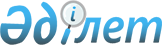 Об установлении квоты рабочих мест для инвалидов
					
			Утративший силу
			
			
		
					Постановление акимата Казалинского района Кызылординской области от 19 июля 2017 года № 142. Зарегистрировано Департаментом юстиции Кызылординской области 4 августа 2017 года № 5918. Утратило силу постановлением акимата Казалинского района Кызылординской области от 11 октября 2018 года № 166
      Сноска. Утратило силу постановлением акимата Казалинского района Кызылординской области от 11.10.2018 № 166 (вводится в действие с 1 января 2019 года и подлежит официальному опубликованию).
      В соответствии с подпунктом 6) статьи 9 Закона Республики Казахстан от 6 апреля 2016 года "О занятости населения" и Законом Республики Казахстан от 6 апреля 2016 года "О правовых актах" акимат Казалинского района ПОСТАНОВЛЯЕТ:
      1. Установить квоту рабочих мест для инвалидов в размере от двух до четырех процентов от численности рабочих мест без учета рабочих мест на тяжелых работах, работах с вредными, опасными условиями труда согласно приложению к настоящему постановлению.
      2. Признать утратившим силу постановление акимата Казалинского района Кызылординской области "Об установлении квоты рабочих мест для трудоустройства инвалидов" от 15 февраля 2017 года № 36 (зарегистрировано в Реестре государственной регистрации нормативных правовых актов за № 5756, опубликовано 24 марта 2017 года в Эталонном контрольном банке нормативных правовых актов Республики Казахстан).
      3. Контроль за исполнением настоящего постановления возложить на курирующего заместителя акима Казалинского района.
      4. Настоящее постановление вводится в действие со дня первого официального опубликования. Квоты рабочих мест для инвалидов в размере от двух до четырех процентов от численности рабочих мест без учета рабочих мест на тяжелых работах, работах с вредными, опасными условиями труда
					© 2012. РГП на ПХВ «Институт законодательства и правовой информации Республики Казахстан» Министерства юстиции Республики Казахстан
				
      АКИМ РАЙОНА

Н.ШАМУРАТОВ
Приложение к постановлению акимата Казалинского района от "19" июля 2017 года №142
№
Наименование организаций 
Количество рабочих мест 
Размер квоты, в % выражении 
Количество рабочих мест согласно установленной квоты 
1
Товарищество с ограниченной ответственностью "Сыр Маржаны" 
144
3%
4
2
Коммунальное государственное учреждение " Средняя школа № 70 имени Жанкожа батыра отдела образования Казалинского района"
171
3%
5
3
Коммунальное государственное учреждение "Школа-лицей №249 Казалинского районного отдела образования"
254
4%
10
4
Коммунальное государственное учреждение " Средняя школа № 165 имени С.Сейфуллина отдела образования Казалинского района"
102
3%
3
5
Коммунальное государственное учреждение "Гимназия № 226 имени Б.К.Мергенбаева отдела образования Казалинского района" 
123
3%
4
6
Коммунальное государственное учреждение " Средняя школа № 204 имени Ы.Алтынсарина отдела образования Казалинского района" 
206
3%
6
7
Коммунальное государственное казенное предприятие "Районная детская музыкальная школа имени Коркыт Ата" отдела образования Казалинского района 
79
2%
2
8
Коммунальное государственное учреждение "Школа-лицей № 16 имени М.Горького отдела образования Казалинского района"
156
3%
5
9
Коммунальное государственное учреждение " Средняя школа № 17 имени Г.Муратбаева отдела образования Казалинского района"
102
3%
3
10
Коммунальное государственное учреждение "Средняя школа №95 имени К.Нурмаханова отдела образования Казалинского района"
97
2%
2
11
Коммунальное государственное учреждение "Средняя школа №170 отдела образования Казалинского района"
162
3%
5
12
Коммунальное государственное учреждение "Средняя школа № 216 имени К.Сатбаева отдела образования Казалинского района"
149
3%
4
13
Коммунальное государственное учреждение "Школа-лицей №266 Казалинского районного отдела образования"
272
4%
10